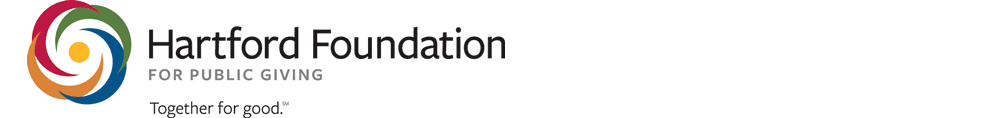 Tolland Greater Together Community FundAdvisory Committee Application/Nomination Form                                                               To submit an application or nomination for the Tolland Community Fund Advisory Committee, please email it to hfpg4tolland@gmail.com, or return a paper copy to the Tolland Library. The deadline for application forms is March 15.Full Name: Full Name: Phone Number: Organizational affiliation (if any):Email Address:Address:Why are you interested in participating in the Advisory Committee for Tolland’s Greater Together Community Fund?Why are you interested in participating in the Advisory Committee for Tolland’s Greater Together Community Fund?What talents or skill sets would you bring as an advisory committee member? What talents or skill sets would you bring as an advisory committee member? Have you been part of any organizations or groups in town? If so, please list.Have you been part of any organizations or groups in town? If so, please list.